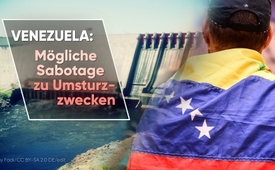 Venezuela: Mögliche Sabotage zu Umsturzzwecken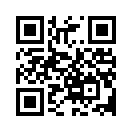 In Venezuela überschlagen sich im Zusammenhang mit dem Regierungswechsel seit Monaten die Ereignisse und ohne Rücksicht auf Verluste wurde dabei dem Volk Schaden zugefügt. Mit dieser Sendung dokumentieren wir beispielhaft ein Ereignis, das die typische Handschrift eines US-geführten Regierungswechsels trägt.In Venezuela überschlagen sich im Zusammenhang mit dem durch die US-Administration forcierten Regierungswechsel seit Monaten die Ereignisse. Hierbei wurde ohne Rücksicht auf Verluste dem venezolanischen Volk erheblicher Schaden zugefügt. Mit der heutigen Sendung dokumentieren wir  beispielhaft ein Ereignis, das zwar schon einige Monate zurück liegt, aber die typische Handschrift eines US-geführten Regierungswechsels trägt und weitreichende Konsequenzen für die Bevölkerung hatte:

Am 7.März 2019 führte eine Störung im Wasserkraftwerk „Guri“, aus dem Venezuela 80% des Stroms bezieht, zu einem tagelangen landesweiten Stromausfall. Während Regierungskritiker und Oppositionsparteien gezielt die Regierung verantwortlich machten und ihr Misswirtschaft und Versäumnisse bei der Wartung des Stromversorgungssystems vorwarfen, meldete die Regierung Maduro eine Sabotageaktion. Diese sei aus den USA im Verbund mit internen Kräften organisiert worden, um das Land zu destabilisieren. Die Sprecherin des russischen Außenministeriums, María Zajárova, erklärte, dass Fachleute mit Kenntnissen über die aus Kanada stammenden Geräte des Wasserkraftwerks am Werk gewesen seien.

Kubas Regierung hatte daraufhin am 11. März in einer offiziellen Stellungnahme mit dem Titel „Die terroristische Sabotage des Stromversorgungsystems in Venezuela" folgendermaßen kommentiert: 
„Die revolutionäre Regierung (Kubas) verurteilt entschieden die Sabotage der Stromversorgung in Venezuela, die einen terroristischen Akt darstellt, um der wehrlosen Bevölkerung einer ganzen Nation Schaden zuzufügen, sie als Geisel in dem nicht-konventionellen Krieg zu benutzen, der von der US-Regierung gegen die rechtmäßige Regierung entfesselt wird […]. Dazu kommt der rücksichtslose Wirtschafts- und Finanzkrieg, dem Venezuela ausgesetzt ist, mit dem klaren Ziel, den politischen Willen eines Volkes, das sich nicht hat unterwerfen lassen, durch Mangel und Entbehrungen zu besiegen. […] Es handelt sich um eine Eskalation in dem nicht-konventionellen Krieg, der von der US-Regierung gegen dieses Bruderland geführt wird […] mit dem Ziel, Tote und Gewalt in großem Umfang als Vorwand für eine „humanitäre Intervention“ zu verursachen.“

Abschließend und zum weiteren Beobachten ähnlicher Ereignisse zitiere ich den deutschen Journalisten Wolfram Weidner, der spezielle politische und mediale Fehlentwicklungen dieser Art so auf den Punkt bringt: „Politik machen ist, den Leuten so viel Angst einjagen, dass ihnen jede Lösung recht ist.“von sem./enm.Quellen:http://www.telesurtv.net/news/rusia-apagon-venezuela-extranjero-equipos-canada-20190315-0007.html
https://albaciudad.org/2019/03/cancilleria-rusa-el-apagon-en-venezuela-fue-causado-por-extranjeros-que-conocian-el-funcionamiento-de-equipos-electricos-canadienses/
https://amerika21.de/2019/03/223802/russland-stromausfall-venezuela
http://www.minrex.gob.cu/es/cuba-condena-sabotaje-terrorista-contra-el-sistema-electrico-de-venezuela
https://amerika21.de/dokument/223714/kuba-venezuela-stromausfall-terrorismusDas könnte Sie auch interessieren:#Venezuela - www.kla.tv/VenezuelaKla.TV – Die anderen Nachrichten ... frei – unabhängig – unzensiert ...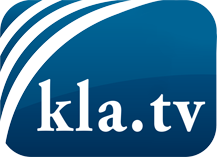 was die Medien nicht verschweigen sollten ...wenig Gehörtes vom Volk, für das Volk ...tägliche News ab 19:45 Uhr auf www.kla.tvDranbleiben lohnt sich!Kostenloses Abonnement mit wöchentlichen News per E-Mail erhalten Sie unter: www.kla.tv/aboSicherheitshinweis:Gegenstimmen werden leider immer weiter zensiert und unterdrückt. Solange wir nicht gemäß den Interessen und Ideologien der Systempresse berichten, müssen wir jederzeit damit rechnen, dass Vorwände gesucht werden, um Kla.TV zu sperren oder zu schaden.Vernetzen Sie sich darum heute noch internetunabhängig!
Klicken Sie hier: www.kla.tv/vernetzungLizenz:    Creative Commons-Lizenz mit Namensnennung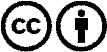 Verbreitung und Wiederaufbereitung ist mit Namensnennung erwünscht! Das Material darf jedoch nicht aus dem Kontext gerissen präsentiert werden. Mit öffentlichen Geldern (GEZ, Serafe, GIS, ...) finanzierte Institutionen ist die Verwendung ohne Rückfrage untersagt. Verstöße können strafrechtlich verfolgt werden.